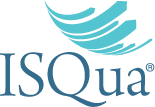 The Lucian Leape Patient Safety Fellowship (Leape Fellowship)Application FormThird Party NominationsApplication Form for Nominating Third PartiesYour DetailsNominee DetailsThe following documents must be provided by the nominee and included with this application form:Please complete this application form and submit all the required documentation by email to Caitríona Curran (ccurran@isqua.org) no later than February 15th 2019If successful, ISQua have my permission to contact my referees                                                    I confirm that the information on this application is true and correct to the best of my knowledge  Signed (Third-Party): _____________________________________PRINT NAME:____________________________________________Date: ___/___/_____Signed (Nominee): ________________________________________PRINT NAME:____________________________________________Date: ___/___/_____TitleFirst name(s)First name(s)Last nameContact details (For telephone numbers please provide country and city codes)Contact details (For telephone numbers please provide country and city codes)Contact details (For telephone numbers please provide country and city codes)Contact details (For telephone numbers please provide country and city codes)Postal address: Postal address: Postal address: Telephone:Email:Current Occupation:Current Occupation:Are You an ISQua Member?                        Yes   No  If Yes, Membership Number: Are You an ISQua Member?                        Yes   No  If Yes, Membership Number: Nominating Statement Nominating Statement Nominating Statement Nominating Statement This statement will be a key deciding factor in the shortlisting of candidates. Your statement should state the reasons for your nomination and be no more than 500 words. Please indicate the following;-	How would your nominee benefit from the Fellowship on both professional and personal levels-	How completing the Fellowship will benefit your nominee’s local region-	Your nominee’s ability and opportunity to influence policy in their country of originThis statement will be a key deciding factor in the shortlisting of candidates. Your statement should state the reasons for your nomination and be no more than 500 words. Please indicate the following;-	How would your nominee benefit from the Fellowship on both professional and personal levels-	How completing the Fellowship will benefit your nominee’s local region-	Your nominee’s ability and opportunity to influence policy in their country of originThis statement will be a key deciding factor in the shortlisting of candidates. Your statement should state the reasons for your nomination and be no more than 500 words. Please indicate the following;-	How would your nominee benefit from the Fellowship on both professional and personal levels-	How completing the Fellowship will benefit your nominee’s local region-	Your nominee’s ability and opportunity to influence policy in their country of originThis statement will be a key deciding factor in the shortlisting of candidates. Your statement should state the reasons for your nomination and be no more than 500 words. Please indicate the following;-	How would your nominee benefit from the Fellowship on both professional and personal levels-	How completing the Fellowship will benefit your nominee’s local region-	Your nominee’s ability and opportunity to influence policy in their country of originIn no more than 200 words, please describe what you envisage your nominee’s future role to beTitleFirst name(s)First name(s)Last nameContact details (For telephone numbers please provide country and city codes)Contact details (For telephone numbers please provide country and city codes)Contact details (For telephone numbers please provide country and city codes)Contact details (For telephone numbers please provide country and city codes)Postal address: Postal address: Postal address: Telephone:Postal address: Postal address: Postal address: Email:Current Occupation:Current Occupation:Is the nominee an ISQua Member?              Yes   No  Is the nominee an ISQua Member?              Yes   No  DocumentMandatory/Desirable/An up to date CV outlining the candidate’s education and career to dateMANDATORY2 referees to be current or recent employers (please include email addresses)MANDATORYLetter of support from candidate’s employer, allowing them to retain employment whilst taking part in the Fellowship.MANDATORYCommitment from your home institution to provide you with a role in the organisation’s patient safety programme on completion of programme.  MANDATORYThe completed application form MANDATORYReferee 1Referee 1NameOccupationRelationship to CandidateContact DetailsEmail AddressIf applicable, ISQua Membership Number:Referee 2Referee 2NameOccupationRelationship to CandidateContact DetailsEmail AddressIf applicable, ISQua Membership Number: